РЕШЕНИЕОб  утверждении отчета об исполнении бюджета сельского поселения Лемазинский сельсовет муниципального района Дуванский район Республики Башкортостан за 2021 год         1. Утвердить отчет об исполнении бюджета сельского поселения Лемазинский сельсовет муниципального района Дуванский район Республики Башкортостан за 2021 год по доходам в сумме 1870084,02 рублей согласно приложению №1, по расходам в сумме 1815309,36 рублей согласно приложению №2.2. Настоящее решение вступает в силу с момента его подписания.Глава сельского поселения                                                                              Н.В. Кобяков  № 88/1 29 апреля  2022 года Башҡортостан РеспубликаһыныңДыуан районы муниципаль районыны8Лемазы  ауыл  советыауыл бил2м23е советы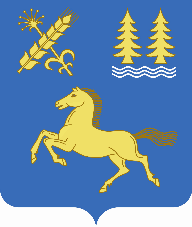 Совет сельского поселения Лемазинский сельсовет муниципального районаДуванский районРеспублики Башкортостан        Приложение №1 к решению       Приложение №1 к решению       Приложение №1 к решению        Совета сельского поселения Лемазинский сельсовет муниципального         Совета сельского поселения Лемазинский сельсовет муниципального         Совета сельского поселения Лемазинский сельсовет муниципального         Совета сельского поселения Лемазинский сельсовет муниципального         Совета сельского поселения Лемазинский сельсовет муниципального         Совета сельского поселения Лемазинский сельсовет муниципального         Совета сельского поселения Лемазинский сельсовет муниципального         Совета сельского поселения Лемазинский сельсовет муниципального         района  Дуванский район Республики Башкортостан         района  Дуванский район Республики Башкортостан         района  Дуванский район Республики Башкортостан         района  Дуванский район Республики Башкортостан         района  Дуванский район Республики Башкортостан         района  Дуванский район Республики Башкортостан         района  Дуванский район Республики Башкортостан         района  Дуванский район Республики Башкортостан         № 88/1 от  29.04.2022 г.        № 88/1 от  29.04.2022 г.        № 88/1 от  29.04.2022 г.        № 88/1 от  29.04.2022 г.        № 88/1 от  29.04.2022 г.        № 88/1 от  29.04.2022 г.                                                                                 ДОХОДЫ                                                                                 ДОХОДЫбюджета сельского поселения Лемазинский сельсовет муниципального районабюджета сельского поселения Лемазинский сельсовет муниципального районабюджета сельского поселения Лемазинский сельсовет муниципального районабюджета сельского поселения Лемазинский сельсовет муниципального районабюджета сельского поселения Лемазинский сельсовет муниципального районаДуванский район Республики Башкортостан за  2021 годДуванский район Республики Башкортостан за  2021 годДуванский район Республики Башкортостан за  2021 годДуванский район Республики Башкортостан за  2021 годДуванский район Республики Башкортостан за  2021 годЕд.Изм.: руб.Ед.Изм.: руб.Наименование показателяНаименование показателяКод строкиКод дохода по бюджетной классификацииКод дохода по бюджетной классификацииУтвержденные бюджетные назначенияИсполненоИсполнено11233455Доходы бюджета - всегоДоходы бюджета - всего010XX1 801 610,731 870 084,021 870 084,02в том числе:в том числе:НАЛОГОВЫЕ И НЕНАЛОГОВЫЕ ДОХОДЫНАЛОГОВЫЕ И НЕНАЛОГОВЫЕ ДОХОДЫ010000 10000000000000000000 10000000000000000331 623,73400 090,22400 090,22НАЛОГИ НА ПРИБЫЛЬ, ДОХОДЫНАЛОГИ НА ПРИБЫЛЬ, ДОХОДЫ010000 10100000000000000000 1010000000000000026 000,0030 500,3130 500,31Налог на доходы физических лицНалог на доходы физических лиц010000 10102000010000110000 1010200001000011026 000,0030 500,3130 500,31Налог на доходы физических лиц с доходов, источником которых является налоговый агент, за исключением доходов, в отношении которых исчисление и уплата налога осуществляются в соответствии со статьями 227, 227.1 и 228 Налогового кодекса Российской ФедерацииНалог на доходы физических лиц с доходов, источником которых является налоговый агент, за исключением доходов, в отношении которых исчисление и уплата налога осуществляются в соответствии со статьями 227, 227.1 и 228 Налогового кодекса Российской Федерации010000 10102010010000110000 1010201001000011026 000,0030 542,7930 542,79Налог на доходы физических лиц с доходов, источником которых является налоговый агент, за исключением доходов, в отношении которых исчисление и уплата налога осуществляются в соответствии со статьями 227, 227.1 и 228 Налогового кодекса Российской Федерации (сумма платежа (перерасчеты, недоимка и задолженность по соответствующему платежу, в том числе по отмененному)Налог на доходы физических лиц с доходов, источником которых является налоговый агент, за исключением доходов, в отношении которых исчисление и уплата налога осуществляются в соответствии со статьями 227, 227.1 и 228 Налогового кодекса Российской Федерации (сумма платежа (перерасчеты, недоимка и задолженность по соответствующему платежу, в том числе по отмененному)010000 10102010011000110000 101020100110001100,0030 511,6130 511,61Налог на доходы физических лиц с доходов, источником которых является налоговый агент, за исключением доходов, в отношении которых исчисление и уплата налога осуществляются в соответствии со статьями 227, 227.1 и 228 Налогового кодекса Российской Федерации (пени по соответствующему платежу)Налог на доходы физических лиц с доходов, источником которых является налоговый агент, за исключением доходов, в отношении которых исчисление и уплата налога осуществляются в соответствии со статьями 227, 227.1 и 228 Налогового кодекса Российской Федерации (пени по соответствующему платежу)010000 10102010012100110000 101020100121001100,0031,1831,18Налог на доходы физических лиц с доходов, полученных физическими лицами в соответствии со статьей 228 Налогового кодекса Российской ФедерацииНалог на доходы физических лиц с доходов, полученных физическими лицами в соответствии со статьей 228 Налогового кодекса Российской Федерации010000 10102030010000110000 101020300100001100,00-42,48-42,48Налог на доходы физических лиц с доходов, полученных физическими лицами в соответствии со статьей 228 Налогового кодекса Российской Федерации (сумма платежа (перерасчеты, недоимка и задолженность по соответствующему платежу, в том числе по отмененному)Налог на доходы физических лиц с доходов, полученных физическими лицами в соответствии со статьей 228 Налогового кодекса Российской Федерации (сумма платежа (перерасчеты, недоимка и задолженность по соответствующему платежу, в том числе по отмененному)010000 10102030011000110000 101020300110001100,00-42,30-42,30Налог на доходы физических лиц с доходов, полученных физическими лицами в соответствии со статьей 228 Налогового кодекса Российской Федерации (пени по соответствующему платежу)Налог на доходы физических лиц с доходов, полученных физическими лицами в соответствии со статьей 228 Налогового кодекса Российской Федерации (пени по соответствующему платежу)010000 10102030012100110000 101020300121001100,00-0,18-0,18НАЛОГИ НА СОВОКУПНЫЙ ДОХОДНАЛОГИ НА СОВОКУПНЫЙ ДОХОД010000 10500000000000000000 105000000000000005 873,009 693,529 693,52Единый сельскохозяйственный налогЕдиный сельскохозяйственный налог010000 10503000010000110000 105030000100001105 873,009 693,529 693,52Единый сельскохозяйственный налогЕдиный сельскохозяйственный налог010000 10503010010000110000 105030100100001105 873,009 693,529 693,52Единый сельскохозяйственный налог (сумма платежа (перерасчеты, недоимка и задолженность по соответствующему платежу, в том числе по отмененному)Единый сельскохозяйственный налог (сумма платежа (перерасчеты, недоимка и задолженность по соответствующему платежу, в том числе по отмененному)010000 10503010011000110000 105030100110001100,009 604,689 604,68Единый сельскохозяйственный налог (пени по соответствующему платежу)Единый сельскохозяйственный налог (пени по соответствующему платежу)010000 10503010012100110000 105030100121001100,0088,8488,84НАЛОГИ НА ИМУЩЕСТВОНАЛОГИ НА ИМУЩЕСТВО010000 10600000000000000000 10600000000000000282 393,73344 027,91344 027,91Налог на имущество физических лицНалог на имущество физических лиц010000 10601000000000110000 106010000000001105 127,005 199,045 199,04Налог на имущество физических лиц, взимаемый по ставкам, применяемым к объектам налогообложения, расположенным в границах сельских поселенийНалог на имущество физических лиц, взимаемый по ставкам, применяемым к объектам налогообложения, расположенным в границах сельских поселений010000 10601030100000110000 106010301000001105 127,005 199,045 199,04Налог на имущество физических лиц, взимаемый по ставкам, применяемым к объектам налогообложения, расположенным в границах сельских поселений (сумма платежа (перерасчеты, недоимка и задолженность по соответствующему платежу, в том числе по отмененному)Налог на имущество физических лиц, взимаемый по ставкам, применяемым к объектам налогообложения, расположенным в границах сельских поселений (сумма платежа (перерасчеты, недоимка и задолженность по соответствующему платежу, в том числе по отмененному)010000 10601030101000110000 106010301010001100,005 123,265 123,26Налог на имущество физических лиц, взимаемый по ставкам, применяемым к объектам налогообложения, расположенным в границах сельских поселений (пени по соответствующему платежу)Налог на имущество физических лиц, взимаемый по ставкам, применяемым к объектам налогообложения, расположенным в границах сельских поселений (пени по соответствующему платежу)010000 10601030102100110000 106010301021001100,0075,7875,78Земельный налогЗемельный налог010000 10606000000000110000 10606000000000110277 266,73338 828,87338 828,87Земельный налог с организацийЗемельный налог с организаций010000 10606030000000110000 1060603000000011082 266,73133 029,71133 029,71Земельный налог с организаций, обладающих земельным участком, расположенным в границах сельских поселенийЗемельный налог с организаций, обладающих земельным участком, расположенным в границах сельских поселений010000 10606033100000110000 1060603310000011082 266,73133 029,71133 029,71Земельный налог с организаций, обладающих земельным участком, расположенным в границах сельских поселений (сумма платежа (перерасчеты, недоимка и задолженность по соответствующему платежу, в том числе по отмененному)Земельный налог с организаций, обладающих земельным участком, расположенным в границах сельских поселений (сумма платежа (перерасчеты, недоимка и задолженность по соответствующему платежу, в том числе по отмененному)010000 10606033101000110000 106060331010001100,00132 103,00132 103,00Земельный налог с организаций, обладающих земельным участком, расположенным в границах сельских поселений (пени по соответствующему платежу)Земельный налог с организаций, обладающих земельным участком, расположенным в границах сельских поселений (пени по соответствующему платежу)010000 10606033102100110000 106060331021001100,00926,71926,71Земельный налог с физических лицЗемельный налог с физических лиц010000 10606040000000110000 10606040000000110195 000,00205 799,16205 799,16Земельный налог с физических лиц, обладающих земельным участком, расположенным в границах сельских поселенийЗемельный налог с физических лиц, обладающих земельным участком, расположенным в границах сельских поселений010000 10606043100000110000 10606043100000110195 000,00205 799,16205 799,16Земельный налог с физических лиц, обладающих земельным участком, расположенным в границах сельских поселений (сумма платежа (перерасчеты, недоимка и задолженность по соответствующему платежу, в том числе по отмененному)Земельный налог с физических лиц, обладающих земельным участком, расположенным в границах сельских поселений (сумма платежа (перерасчеты, недоимка и задолженность по соответствующему платежу, в том числе по отмененному)010000 10606043101000110000 106060431010001100,00203 175,26203 175,26Земельный налог с физических лиц, обладающих земельным участком, расположенным в границах сельских поселений (пени по соответствующему платежу)Земельный налог с физических лиц, обладающих земельным участком, расположенным в границах сельских поселений (пени по соответствующему платежу)010000 10606043102100110000 106060431021001100,002 623,902 623,90ГОСУДАРСТВЕННАЯ ПОШЛИНАГОСУДАРСТВЕННАЯ ПОШЛИНА010000 10800000000000000000 108000000000000001 000,001 000,001 000,00Государственная пошлина за совершение нотариальных действий (за исключением действий, совершаемых консульскими учреждениями Российской Федерации)Государственная пошлина за совершение нотариальных действий (за исключением действий, совершаемых консульскими учреждениями Российской Федерации)010000 10804000010000110000 108040000100001101 000,001 000,001 000,00Государственная пошлина за совершение нотариальных действий должностными лицами органов местного самоуправления, уполномоченными в соответствии с законодательными актами Российской Федерации на совершение нотариальных действийГосударственная пошлина за совершение нотариальных действий должностными лицами органов местного самоуправления, уполномоченными в соответствии с законодательными актами Российской Федерации на совершение нотариальных действий010000 10804020010000110000 108040200100001101 000,001 000,001 000,00Государственная пошлина за совершение нотариальных действий должностными лицами органов местного самоуправления, уполномоченными в соответствии с законодательными актами Российской Федерации на совершение нотариальных действий (сумма платежа (перерасчеты, недоимка и задолженность по соответствующему платежу, в том числе по отмененному))Государственная пошлина за совершение нотариальных действий должностными лицами органов местного самоуправления, уполномоченными в соответствии с законодательными актами Российской Федерации на совершение нотариальных действий (сумма платежа (перерасчеты, недоимка и задолженность по соответствующему платежу, в том числе по отмененному))010000 10804020011000110000 108040200110001100,001 000,001 000,00ЗАДОЛЖЕННОСТЬ И ПЕРЕРАСЧЕТЫ ПО ОТМЕНЕННЫМ НАЛОГАМ, СБОРАМ И ИНЫМ ОБЯЗАТЕЛЬНЫМ ПЛАТЕЖАМЗАДОЛЖЕННОСТЬ И ПЕРЕРАСЧЕТЫ ПО ОТМЕНЕННЫМ НАЛОГАМ, СБОРАМ И ИНЫМ ОБЯЗАТЕЛЬНЫМ ПЛАТЕЖАМ010000 10900000000000000000 109000000000000000,00-1 598,60-1 598,60Налоги на имуществоНалоги на имущество010000 10904000000000110000 109040000000001100,00-1 598,60-1 598,60Земельный налог (по обязательствам, возникшим до 1 января 2006 года)Земельный налог (по обязательствам, возникшим до 1 января 2006 года)010000 10904050000000110000 109040500000001100,00-1 598,60-1 598,60Земельный налог (по обязательствам, возникшим до 1 января 2006 года), мобилизуемый на территориях сельских поселенийЗемельный налог (по обязательствам, возникшим до 1 января 2006 года), мобилизуемый на территориях сельских поселений010000 10904053100000110000 109040531000001100,00-1 598,60-1 598,60Земельный налог (по обязательствам, возникшим до 1 января 2006 года), мобилизуемый на территориях сельских поселений (сумма платежа (перерасчеты, недоимка и задолженность по соответствующему платежу, в том числе по отмененному)Земельный налог (по обязательствам, возникшим до 1 января 2006 года), мобилизуемый на территориях сельских поселений (сумма платежа (перерасчеты, недоимка и задолженность по соответствующему платежу, в том числе по отмененному)010000 10904053101000110000 109040531010001100,00-1 573,14-1 573,14Земельный налог (по обязательствам, возникшим до 1 января 2006 года), мобилизуемый на территориях сельских поселений (пени по соответствующему платежу)Земельный налог (по обязательствам, возникшим до 1 января 2006 года), мобилизуемый на территориях сельских поселений (пени по соответствующему платежу)010000 10904053102100110000 109040531021001100,00-25,46-25,46ДОХОДЫ ОТ ИСПОЛЬЗОВАНИЯ ИМУЩЕСТВА, НАХОДЯЩЕГОСЯ В ГОСУДАРСТВЕННОЙ И МУНИЦИПАЛЬНОЙ СОБСТВЕННОСТИДОХОДЫ ОТ ИСПОЛЬЗОВАНИЯ ИМУЩЕСТВА, НАХОДЯЩЕГОСЯ В ГОСУДАРСТВЕННОЙ И МУНИЦИПАЛЬНОЙ СОБСТВЕННОСТИ010000 11100000000000000000 1110000000000000014 257,0014 257,0814 257,08Доходы, получаемые в виде арендной либо иной платы за передачу в возмездное пользование государственного и муниципального имущества (за исключением имущества бюджетных и автономных учреждений, а также имущества государственных и муниципальных унитарных предприятий, в том числе казенных)Доходы, получаемые в виде арендной либо иной платы за передачу в возмездное пользование государственного и муниципального имущества (за исключением имущества бюджетных и автономных учреждений, а также имущества государственных и муниципальных унитарных предприятий, в том числе казенных)010000 11105000000000120000 1110500000000012014 257,0014 257,0814 257,08Доходы от сдачи в аренду имущества, составляющего государственную (муниципальную) казну (за исключением земельных участков)Доходы от сдачи в аренду имущества, составляющего государственную (муниципальную) казну (за исключением земельных участков)010000 11105070000000120000 1110507000000012014 257,0014 257,0814 257,08Доходы от сдачи в аренду имущества, составляющего казну сельских поселений (за исключением земельных участков)Доходы от сдачи в аренду имущества, составляющего казну сельских поселений (за исключением земельных участков)010000 11105075100000120000 1110507510000012014 257,0014 257,0814 257,08ДОХОДЫ ОТ ОКАЗАНИЯ ПЛАТНЫХ УСЛУГ И КОМПЕНСАЦИИ ЗАТРАТ ГОСУДАРСТВАДОХОДЫ ОТ ОКАЗАНИЯ ПЛАТНЫХ УСЛУГ И КОМПЕНСАЦИИ ЗАТРАТ ГОСУДАРСТВА010000 11300000000000000000 11300000000000000100,00210,00210,00Доходы от оказания платных услуг (работ)Доходы от оказания платных услуг (работ)010000 11301000000000130000 11301000000000130100,00210,00210,00Прочие доходы от оказания платных услуг (работ)Прочие доходы от оказания платных услуг (работ)010000 11301990000000130000 11301990000000130100,00210,00210,00Прочие доходы от оказания платных услуг (работ) получателями средств бюджетов сельских поселенийПрочие доходы от оказания платных услуг (работ) получателями средств бюджетов сельских поселений010000 11301995100000130000 11301995100000130100,00210,00210,00ШТРАФЫ, САНКЦИИ, ВОЗМЕЩЕНИЕ УЩЕРБАШТРАФЫ, САНКЦИИ, ВОЗМЕЩЕНИЕ УЩЕРБА010000 11600000000000000000 116000000000000002 000,002 000,002 000,00Административные штрафы, установленные законами субъектов Российской Федерации об административных правонарушенияхАдминистративные штрафы, установленные законами субъектов Российской Федерации об административных правонарушениях010000 11602000020000140000 116020000200001402 000,002 000,002 000,00Административные штрафы, установленные законами субъектов Российской Федерации об административных правонарушениях, за нарушение муниципальных правовых актовАдминистративные штрафы, установленные законами субъектов Российской Федерации об административных правонарушениях, за нарушение муниципальных правовых актов010000 11602020020000140000 116020200200001402 000,002 000,002 000,00БЕЗВОЗМЕЗДНЫЕ ПОСТУПЛЕНИЯБЕЗВОЗМЕЗДНЫЕ ПОСТУПЛЕНИЯ010000 20000000000000000000 200000000000000001 469 987,001 469 993,801 469 993,80БЕЗВОЗМЕЗДНЫЕ ПОСТУПЛЕНИЯ ОТ ДРУГИХ БЮДЖЕТОВ БЮДЖЕТНОЙ СИСТЕМЫ РОССИЙСКОЙ ФЕДЕРАЦИИБЕЗВОЗМЕЗДНЫЕ ПОСТУПЛЕНИЯ ОТ ДРУГИХ БЮДЖЕТОВ БЮДЖЕТНОЙ СИСТЕМЫ РОССИЙСКОЙ ФЕДЕРАЦИИ010000 20200000000000000000 202000000000000001 457 987,001 457 987,001 457 987,00Дотации бюджетам бюджетной системы Российской ФедерацииДотации бюджетам бюджетной системы Российской Федерации010000 20210000000000150000 202100000000001501 023 500,001 023 500,001 023 500,00Дотации на выравнивание бюджетной обеспеченности из бюджетов муниципальных районов, городских округов с внутригородским делениемДотации на выравнивание бюджетной обеспеченности из бюджетов муниципальных районов, городских округов с внутригородским делением010000 20216001000000150000 202160010000001501 023 500,001 023 500,001 023 500,00Дотации бюджетам сельских поселений на выравнивание бюджетной обеспеченности из бюджетов муниципальных районовДотации бюджетам сельских поселений на выравнивание бюджетной обеспеченности из бюджетов муниципальных районов010000 20216001100000150000 202160011000001501 023 500,001 023 500,001 023 500,00Субвенции бюджетам бюджетной системы Российской ФедерацииСубвенции бюджетам бюджетной системы Российской Федерации010000 20230000000000150000 2023000000000015096 600,0096 600,0096 600,00Субвенции бюджетам на осуществление первичного воинского учета на территориях, где отсутствуют военные комиссариатыСубвенции бюджетам на осуществление первичного воинского учета на территориях, где отсутствуют военные комиссариаты010000 20235118000000150000 2023511800000015096 600,0096 600,0096 600,00Субвенции бюджетам сельских поселений на осуществление первичного воинского учета органами местного самоуправления поселений, муниципальных и городских округовСубвенции бюджетам сельских поселений на осуществление первичного воинского учета органами местного самоуправления поселений, муниципальных и городских округов010000 20235118100000150000 2023511810000015096 600,0096 600,0096 600,00Иные межбюджетные трансфертыИные межбюджетные трансферты010000 20240000000000150000 20240000000000150200 000,00200 000,00200 000,00Прочие межбюджетные трансферты, передаваемые бюджетамПрочие межбюджетные трансферты, передаваемые бюджетам010000 20249999000000150000 20249999000000150200 000,00200 000,00200 000,00Прочие межбюджетные трансферты, передаваемые бюджетам сельских поселенийПрочие межбюджетные трансферты, передаваемые бюджетам сельских поселений010000 20249999100000150000 20249999100000150200 000,00200 000,00200 000,00Прочие межбюджетные трансферты, передаваемые бюджетам сельских поселений (мероприятия по благоустройству территорий населенных пунктов, коммунальному хозяйству, обеспечению мер пожарной безопасности и охране окружающей среды в границах сельских поселений)Прочие межбюджетные трансферты, передаваемые бюджетам сельских поселений (мероприятия по благоустройству территорий населенных пунктов, коммунальному хозяйству, обеспечению мер пожарной безопасности и охране окружающей среды в границах сельских поселений)010000 20249999107404150000 20249999107404150200 000,00200 000,00200 000,00Прочие безвозмездные поступления от других бюджетов бюджетной системыПрочие безвозмездные поступления от других бюджетов бюджетной системы010000 20290000000000150000 20290000000000150137 887,00137 887,00137 887,00Прочие безвозмездные поступления от бюджетов муниципальных районовПрочие безвозмездные поступления от бюджетов муниципальных районов010000 20290050000000150000 20290050000000150137 887,00137 887,00137 887,00Прочие безвозмездные поступления в бюджеты сельских поселений от бюджетов муниципальных районовПрочие безвозмездные поступления в бюджеты сельских поселений от бюджетов муниципальных районов010000 20290054100000150000 20290054100000150137 887,00137 887,00137 887,00ПРОЧИЕ БЕЗВОЗМЕЗДНЫЕ ПОСТУПЛЕНИЯПРОЧИЕ БЕЗВОЗМЕЗДНЫЕ ПОСТУПЛЕНИЯ010000 20700000000000000000 2070000000000000012 000,0012 006,8012 006,80Прочие безвозмездные поступления в бюджеты сельских поселенийПрочие безвозмездные поступления в бюджеты сельских поселений010000 20705000100000150000 2070500010000015012 000,0012 006,8012 006,80Прочие безвозмездные поступления в бюджеты сельских поселенийПрочие безвозмездные поступления в бюджеты сельских поселений010000 20705030100000150000 2070503010000015012 000,0012 006,8012 006,80Прочие безвозмездные поступления в бюджеты сельских поселений (прочие поступления)Прочие безвозмездные поступления в бюджеты сельских поселений (прочие поступления)010000 20705030106100150000 2070503010610015012 000,0012 006,8012 006,80Приложение №2 к решению                                                         Приложение №2 к решению                                                         Приложение №2 к решению                                                         Приложение №2 к решению                                                         Совета  сельского поселения Лемазинский сельсовет муниципального районаСовета  сельского поселения Лемазинский сельсовет муниципального районаСовета  сельского поселения Лемазинский сельсовет муниципального районаСовета  сельского поселения Лемазинский сельсовет муниципального районаДуванский район Республики БашкортостанДуванский район Республики БашкортостанДуванский район Республики БашкортостанДуванский район Республики Башкортостан№ 88/1 от 29 апреля 2022 г.№ 88/1 от 29 апреля 2022 г.№ 88/1 от 29 апреля 2022 г.№ 88/1 от 29 апреля 2022 г.РАСХОДЫРАСХОДЫРАСХОДЫРАСХОДЫРАСХОДЫРАСХОДЫРАСХОДЫРАСХОДЫРАСХОДЫ  бюджета  сельского поселения Лемазинский сельсовет муниципального района Дуванский  район Республики Башкортостан  бюджета  сельского поселения Лемазинский сельсовет муниципального района Дуванский  район Республики Башкортостан  бюджета  сельского поселения Лемазинский сельсовет муниципального района Дуванский  район Республики Башкортостан  бюджета  сельского поселения Лемазинский сельсовет муниципального района Дуванский  район Республики Башкортостан  бюджета  сельского поселения Лемазинский сельсовет муниципального района Дуванский  район Республики Башкортостан  бюджета  сельского поселения Лемазинский сельсовет муниципального района Дуванский  район Республики Башкортостан  бюджета  сельского поселения Лемазинский сельсовет муниципального района Дуванский  район Республики Башкортостан  бюджета  сельского поселения Лемазинский сельсовет муниципального района Дуванский  район Республики Башкортостан  бюджета  сельского поселения Лемазинский сельсовет муниципального района Дуванский  район Республики Башкортостанпо разделам и подразделам функциональной классификации расходов РФ за 2021 годпо разделам и подразделам функциональной классификации расходов РФ за 2021 годпо разделам и подразделам функциональной классификации расходов РФ за 2021 годпо разделам и подразделам функциональной классификации расходов РФ за 2021 годпо разделам и подразделам функциональной классификации расходов РФ за 2021 годпо разделам и подразделам функциональной классификации расходов РФ за 2021 годпо разделам и подразделам функциональной классификации расходов РФ за 2021 годпо разделам и подразделам функциональной классификации расходов РФ за 2021 годпо разделам и подразделам функциональной классификации расходов РФ за 2021 годЕд.Изм.: руб.коп.Ед.Изм.: руб.коп.Ед.Изм.: руб.коп.Ед.Изм.: руб.коп.Ед.Изм.: руб.коп.Ед.Изм.: руб.коп.Ед.Изм.: руб.коп.Ед.Изм.: руб.коп.Ед.Изм.: руб.коп.Наименование показателяНаименование показателяКод строкиКод расхода по бюджетной классификацииКод расхода по бюджетной классификацииКод расхода по бюджетной классификацииУтвержденные бюджетные назначенияИсполнено11233345Расходы бюджета - всегоРасходы бюджета - всего200XXX1 837694,131 815 309,36в том числе:в том числе:ОБЩЕГОСУДАРСТВЕННЫЕ ВОПРОСЫОБЩЕГОСУДАРСТВЕННЫЕ ВОПРОСЫ200000 0100 0000000000 000000 0100 0000000000 000000 0100 0000000000 0001 375977,401 375 977,40Функционирование высшего должностного лица субъекта Российской Федерации и муниципального образованияФункционирование высшего должностного лица субъекта Российской Федерации и муниципального образования200000 0102 0000000000 000000 0102 0000000000 000000 0102 0000000000 000667 708,08667 708,08Муниципальная программа «Развитие муниципальной службы муниципального района Дуванский район Республики Башкортостан»Муниципальная программа «Развитие муниципальной службы муниципального района Дуванский район Республики Башкортостан»200000 0102 0100000000 000000 0102 0100000000 000000 0102 0100000000 000667 708,08667 708,08Подпрограмма «Обеспечение деятельности органов местного самоуправления»Подпрограмма «Обеспечение деятельности органов местного самоуправления»200000 0102 0110000000 000000 0102 0110000000 000000 0102 0110000000 000667 708,08667 708,08Основное мероприятие «Обеспечение деятельности органов местного самоуправления»Основное мероприятие «Обеспечение деятельности органов местного самоуправления»200000 0102 0110100000 000000 0102 0110100000 000000 0102 0110100000 000667 708,08667 708,08Глава муниципального образованияГлава муниципального образования200000 0102 0110102030 000000 0102 0110102030 000000 0102 0110102030 000667 708,08667 708,08Расходы на выплаты персоналу в целях обеспечения выполнения функций государственными (муниципальными) органами, казенными учреждениями, органами управления государственными внебюджетными фондамиРасходы на выплаты персоналу в целях обеспечения выполнения функций государственными (муниципальными) органами, казенными учреждениями, органами управления государственными внебюджетными фондами200000 0102 0110102030 100000 0102 0110102030 100000 0102 0110102030 100667 708,08667 708,08Расходы на выплаты персоналу государственных (муниципальных) органовРасходы на выплаты персоналу государственных (муниципальных) органов200000 0102 0110102030 120000 0102 0110102030 120000 0102 0110102030 120667 708,08667 708,08Фонд оплаты труда государственных (муниципальных) органовФонд оплаты труда государственных (муниципальных) органов200000 0102 0110102030 121000 0102 0110102030 121000 0102 0110102030 121514 598,85514 598,85Взносы по обязательному социальному страхованию на выплаты денежного содержания и иные выплаты работникам государственных (муниципальных) органовВзносы по обязательному социальному страхованию на выплаты денежного содержания и иные выплаты работникам государственных (муниципальных) органов200000 0102 0110102030 129000 0102 0110102030 129000 0102 0110102030 129153 109,23153 109,23Функционирование Правительства Российской Федерации, высших исполнительных органов государственной власти субъектов Российской Федерации, местных администрацийФункционирование Правительства Российской Федерации, высших исполнительных органов государственной власти субъектов Российской Федерации, местных администраций200000 0104 0000000000 000000 0104 0000000000 000000 0104 0000000000 000708 269,32708 269,32Муниципальная программа «Развитие муниципальной службы муниципального района Дуванский район Республики Башкортостан»Муниципальная программа «Развитие муниципальной службы муниципального района Дуванский район Республики Башкортостан»200000 0104 0100000000 000000 0104 0100000000 000000 0104 0100000000 000708 269,32708 269,32Подпрограмма «Обеспечение деятельности органов местного самоуправления»Подпрограмма «Обеспечение деятельности органов местного самоуправления»200000 0104 0110000000 000000 0104 0110000000 000000 0104 0110000000 000708 269,32708 269,32Основное мероприятие «Обеспечение деятельности органов местного самоуправления»Основное мероприятие «Обеспечение деятельности органов местного самоуправления»200000 0104 0110100000 000000 0104 0110100000 000000 0104 0110100000 000708 269,32708 269,32Аппараты органов государственной власти Республики БашкортостанАппараты органов государственной власти Республики Башкортостан200000 0104 0110102040 000000 0104 0110102040 000000 0104 0110102040 000708 269,32708 269,32Расходы на выплаты персоналу в целях обеспечения выполнения функций государственными (муниципальными) органами, казенными учреждениями, органами управления государственными внебюджетными фондамиРасходы на выплаты персоналу в целях обеспечения выполнения функций государственными (муниципальными) органами, казенными учреждениями, органами управления государственными внебюджетными фондами200000 0104 0110102040 100000 0104 0110102040 100000 0104 0110102040 100586 955,97586 955,97Расходы на выплаты персоналу государственных (муниципальных) органовРасходы на выплаты персоналу государственных (муниципальных) органов200000 0104 0110102040 120000 0104 0110102040 120000 0104 0110102040 120586 955,97586 955,97Фонд оплаты труда государственных (муниципальных) органовФонд оплаты труда государственных (муниципальных) органов200000 0104 0110102040 121000 0104 0110102040 121000 0104 0110102040 121453 216,89453 216,89Взносы по обязательному социальному страхованию на выплаты денежного содержания и иные выплаты работникам государственных (муниципальных) органовВзносы по обязательному социальному страхованию на выплаты денежного содержания и иные выплаты работникам государственных (муниципальных) органов200000 0104 0110102040 129000 0104 0110102040 129000 0104 0110102040 129133 739,08133 739,08Закупка товаров, работ и услуг для обеспечения государственных (муниципальных) нуждЗакупка товаров, работ и услуг для обеспечения государственных (муниципальных) нужд200000 0104 0110102040 200000 0104 0110102040 200000 0104 0110102040 200118 253,35118 253,35Иные закупки товаров, работ и услуг для обеспечения государственных (муниципальных) нуждИные закупки товаров, работ и услуг для обеспечения государственных (муниципальных) нужд200000 0104 0110102040 240000 0104 0110102040 240000 0104 0110102040 240118 253,35118 253,35Прочая закупка товаров, работ и услугПрочая закупка товаров, работ и услуг200000 0104 0110102040 244000 0104 0110102040 244000 0104 0110102040 244118 253,35118 253,35Иные бюджетные ассигнованияИные бюджетные ассигнования200000 0104 0110102040 800000 0104 0110102040 800000 0104 0110102040 8003 060,003 060,00Уплата налогов, сборов и иных платежейУплата налогов, сборов и иных платежей200000 0104 0110102040 850000 0104 0110102040 850000 0104 0110102040 8503 060,003 060,00Уплата прочих налогов, сборовУплата прочих налогов, сборов200000 0104 0110102040 852000 0104 0110102040 852000 0104 0110102040 8523 060,003 060,00НАЦИОНАЛЬНАЯ ОБОРОНАНАЦИОНАЛЬНАЯ ОБОРОНА200000 0200 0000000000 000000 0200 0000000000 000000 0200 0000000000 00096 600,0096 600,00Мобилизационная и вневойсковая подготовкаМобилизационная и вневойсковая подготовка200000 0203 0000000000 000000 0203 0000000000 000000 0203 0000000000 00096 600,0096 600,00Муниципальная программа «Развитие муниципальной службы муниципального района Дуванский район Республики Башкортостан»Муниципальная программа «Развитие муниципальной службы муниципального района Дуванский район Республики Башкортостан»200000 0203 0100000000 000000 0203 0100000000 000000 0203 0100000000 00096 600,0096 600,00Подпрограмма «Обеспечение деятельности органов местного самоуправления»Подпрограмма «Обеспечение деятельности органов местного самоуправления»200000 0203 0110000000 000000 0203 0110000000 000000 0203 0110000000 00096 600,0096 600,00Основное мероприятие «Обеспечение деятельности органов местного самоуправления»Основное мероприятие «Обеспечение деятельности органов местного самоуправления»200000 0203 0110100000 000000 0203 0110100000 000000 0203 0110100000 00096 600,0096 600,00Субвенции на осуществление первичного воинского учета на территориях, где отсутствуют военные комиссариатыСубвенции на осуществление первичного воинского учета на территориях, где отсутствуют военные комиссариаты200000 0203 0110151180 000000 0203 0110151180 000000 0203 0110151180 00096 600,0096 600,00Расходы на выплаты персоналу в целях обеспечения выполнения функций государственными (муниципальными) органами, казенными учреждениями, органами управления государственными внебюджетными фондамиРасходы на выплаты персоналу в целях обеспечения выполнения функций государственными (муниципальными) органами, казенными учреждениями, органами управления государственными внебюджетными фондами200000 0203 0110151180 100000 0203 0110151180 100000 0203 0110151180 10093 600,0093 600,00Расходы на выплаты персоналу государственных (муниципальных) органовРасходы на выплаты персоналу государственных (муниципальных) органов200000 0203 0110151180 120000 0203 0110151180 120000 0203 0110151180 12093 600,0093 600,00Фонд оплаты труда государственных (муниципальных) органовФонд оплаты труда государственных (муниципальных) органов200000 0203 0110151180 121000 0203 0110151180 121000 0203 0110151180 12171 889,3971 889,39Взносы по обязательному социальному страхованию на выплаты денежного содержания и иные выплаты работникам государственных (муниципальных) органовВзносы по обязательному социальному страхованию на выплаты денежного содержания и иные выплаты работникам государственных (муниципальных) органов200000 0203 0110151180 129000 0203 0110151180 129000 0203 0110151180 12921 710,6121 710,61Закупка товаров, работ и услуг для обеспечения государственных (муниципальных) нуждЗакупка товаров, работ и услуг для обеспечения государственных (муниципальных) нужд200000 0203 0110151180 200000 0203 0110151180 200000 0203 0110151180 2003 000,003 000,00Иные закупки товаров, работ и услуг для обеспечения государственных (муниципальных) нуждИные закупки товаров, работ и услуг для обеспечения государственных (муниципальных) нужд200000 0203 0110151180 240000 0203 0110151180 240000 0203 0110151180 2403 000,003 000,00Прочая закупка товаров, работ и услугПрочая закупка товаров, работ и услуг200000 0203 0110151180 244000 0203 0110151180 244000 0203 0110151180 2443 000,003 000,00НАЦИОНАЛЬНАЯ БЕЗОПАСНОСТЬ И ПРАВООХРАНИТЕЛЬНАЯ ДЕЯТЕЛЬНОСТЬНАЦИОНАЛЬНАЯ БЕЗОПАСНОСТЬ И ПРАВООХРАНИТЕЛЬНАЯ ДЕЯТЕЛЬНОСТЬ200000 0300 0000000000 000000 0300 0000000000 000000 0300 0000000000 0005 200,005 200,00Защита населения и территории от чрезвычайных ситуаций природного и техногенного характера, пожарная безопасностьЗащита населения и территории от чрезвычайных ситуаций природного и техногенного характера, пожарная безопасность200000 0310 0000000000 000000 0310 0000000000 000000 0310 0000000000 0005 200,005 200,00Муниципальная программа «Комплексное развитие сельских территорий Дуванского района Республики Башкортостан»Муниципальная программа «Комплексное развитие сельских территорий Дуванского района Республики Башкортостан»200000 0310 0200000000 000000 0310 0200000000 000000 0310 0200000000 0005 200,005 200,00Подпрограмма «Создание и развитие инфраструктуры на сельских территориях Дуванского района»Подпрограмма «Создание и развитие инфраструктуры на сельских территориях Дуванского района»200000 0310 0220000000 000000 0310 0220000000 000000 0310 0220000000 0005 200,005 200,00Основное мероприятие «Комплексное развитие инфраструктуры на сельских территориях»Основное мероприятие «Комплексное развитие инфраструктуры на сельских территориях»200000 0310 0220100000 000000 0310 0220100000 000000 0310 0220100000 0005 200,005 200,00Мероприятия по развитию инфраструктуры объектов противопожарной службыМероприятия по развитию инфраструктуры объектов противопожарной службы200000 0310 0220124300 000000 0310 0220124300 000000 0310 0220124300 0005 200,005 200,00Закупка товаров, работ и услуг для обеспечения государственных (муниципальных) нуждЗакупка товаров, работ и услуг для обеспечения государственных (муниципальных) нужд200000 0310 0220124300 200000 0310 0220124300 200000 0310 0220124300 2005 200,005 200,00Иные закупки товаров, работ и услуг для обеспечения государственных (муниципальных) нуждИные закупки товаров, работ и услуг для обеспечения государственных (муниципальных) нужд200000 0310 0220124300 240000 0310 0220124300 240000 0310 0220124300 2405 200,005 200,00Прочая закупка товаров, работ и услугПрочая закупка товаров, работ и услуг200000 0310 0220124300 244000 0310 0220124300 244000 0310 0220124300 2445 200,005 200,00НАЦИОНАЛЬНАЯ ЭКОНОМИКАНАЦИОНАЛЬНАЯ ЭКОНОМИКА200000 0400 0000000000 000000 0400 0000000000 000000 0400 0000000000 00082 229,2759 844,50Дорожное хозяйство (дорожные фонды)Дорожное хозяйство (дорожные фонды)200000 0409 0000000000 000000 0409 0000000000 000000 0409 0000000000 00082 229,2759 844,50Муниципальная программа «Развитие дорожного хозяйства муниципального района Дуванский район Республики Башкортостан на 2020-2022 годы»Муниципальная программа «Развитие дорожного хозяйства муниципального района Дуванский район Республики Башкортостан на 2020-2022 годы»200000 0409 1300000000 000000 0409 1300000000 000000 0409 1300000000 00082 229,2759 844,50Подпрограмма «Совершенствование автомобильных дорог и дорожных сооружений местного значения»Подпрограмма «Совершенствование автомобильных дорог и дорожных сооружений местного значения»200000 0409 1310000000 000000 0409 1310000000 000000 0409 1310000000 00082 229,2759 844,50Основное мероприятие «Ремонт дорог за счет средств дорожного фонда»Основное мероприятие «Ремонт дорог за счет средств дорожного фонда»200000 0409 1310200000 000000 0409 1310200000 000000 0409 1310200000 00082 229,2759 844,50Дорожное хозяйствоДорожное хозяйство200000 0409 1310203150 000000 0409 1310203150 000000 0409 1310203150 00082 229,2759 844,50Закупка товаров, работ и услуг для обеспечения государственных (муниципальных) нуждЗакупка товаров, работ и услуг для обеспечения государственных (муниципальных) нужд200000 0409 1310203150 200000 0409 1310203150 200000 0409 1310203150 20082 229,2759 844,50Иные закупки товаров, работ и услуг для обеспечения государственных (муниципальных) нуждИные закупки товаров, работ и услуг для обеспечения государственных (муниципальных) нужд200000 0409 1310203150 240000 0409 1310203150 240000 0409 1310203150 24082 229,2759 844,50Прочая закупка товаров, работ и услугПрочая закупка товаров, работ и услуг200000 0409 1310203150 244000 0409 1310203150 244000 0409 1310203150 24482 229,2759 844,50ЖИЛИЩНО-КОММУНАЛЬНОЕ ХОЗЯЙСТВОЖИЛИЩНО-КОММУНАЛЬНОЕ ХОЗЯЙСТВО200000 0500 0000000000 000000 0500 0000000000 000000 0500 0000000000 000277 687,46277 687,46БлагоустройствоБлагоустройство200000 0503 0000000000 000000 0503 0000000000 000000 0503 0000000000 000277 687,46277 687,46Муниципальная программа «Благоустройство территорий сельских поселений муниципального района Дуванский район Республики Башкортостан»Муниципальная программа «Благоустройство территорий сельских поселений муниципального района Дуванский район Республики Башкортостан»200000 0503 1500000000 000000 0503 1500000000 000000 0503 1500000000 000277 687,46277 687,46Подпрограмма «Благоустройство за счет местного бюджета»Подпрограмма «Благоустройство за счет местного бюджета»200000 0503 1510000000 000000 0503 1510000000 000000 0503 1510000000 00077 687,4677 687,46Основное мероприятие «Благоустройство сельских территорий»Основное мероприятие «Благоустройство сельских территорий»200000 0503 1510100000 000000 0503 1510100000 000000 0503 1510100000 00077 687,4677 687,46Мероприятия по благоустройству территорий населенных пунктовМероприятия по благоустройству территорий населенных пунктов200000 0503 1510106050 000000 0503 1510106050 000000 0503 1510106050 00067 688,4667 688,46Закупка товаров, работ и услуг для обеспечения государственных (муниципальных) нуждЗакупка товаров, работ и услуг для обеспечения государственных (муниципальных) нужд200000 0503 1510106050 200000 0503 1510106050 200000 0503 1510106050 20067 688,4667 688,46Иные закупки товаров, работ и услуг для обеспечения государственных (муниципальных) нуждИные закупки товаров, работ и услуг для обеспечения государственных (муниципальных) нужд200000 0503 1510106050 240000 0503 1510106050 240000 0503 1510106050 24067 688,4667 688,46Прочая закупка товаров, работ и услугПрочая закупка товаров, работ и услуг200000 0503 1510106050 244000 0503 1510106050 244000 0503 1510106050 24467 688,4667 688,46Организация и содержание мест захороненияОрганизация и содержание мест захоронения200000 0503 1510106400 000000 0503 1510106400 000000 0503 1510106400 0009 999,009 999,00Закупка товаров, работ и услуг для обеспечения государственных (муниципальных) нуждЗакупка товаров, работ и услуг для обеспечения государственных (муниципальных) нужд200000 0503 1510106400 200000 0503 1510106400 200000 0503 1510106400 2009 999,009 999,00Иные закупки товаров, работ и услуг для обеспечения государственных (муниципальных) нуждИные закупки товаров, работ и услуг для обеспечения государственных (муниципальных) нужд200000 0503 1510106400 240000 0503 1510106400 240000 0503 1510106400 2409 999,009 999,00Прочая закупка товаров, работ и услугПрочая закупка товаров, работ и услуг200000 0503 1510106400 244000 0503 1510106400 244000 0503 1510106400 2449 999,009 999,00Подпрограмма «Благоустройство за счет вышестоящих бюджетов»Подпрограмма «Благоустройство за счет вышестоящих бюджетов»200000 0503 1520000000 000000 0503 1520000000 000000 0503 1520000000 000200 000,00200 000,00Основное мероприятие «Благоустройство сельских территорий»Основное мероприятие «Благоустройство сельских территорий»200000 0503 1520100000 000000 0503 1520100000 000000 0503 1520100000 000200 000,00200 000,00Иные межбюджетные трансферты на финансирование мероприятий по благоустройству территорий населенных пунктов, коммунальному хозяйству, обеспечению мер пожарной безопасности, осуществлению дорожной деятельности и охране окружающей среды в границах сельских поселенийИные межбюджетные трансферты на финансирование мероприятий по благоустройству территорий населенных пунктов, коммунальному хозяйству, обеспечению мер пожарной безопасности, осуществлению дорожной деятельности и охране окружающей среды в границах сельских поселений200000 0503 1520174040 000000 0503 1520174040 000000 0503 1520174040 000200 000,00200 000,00Закупка товаров, работ и услуг для обеспечения государственных (муниципальных) нуждЗакупка товаров, работ и услуг для обеспечения государственных (муниципальных) нужд200000 0503 1520174040 200000 0503 1520174040 200000 0503 1520174040 200200 000,00200 000,00Иные закупки товаров, работ и услуг для обеспечения государственных (муниципальных) нуждИные закупки товаров, работ и услуг для обеспечения государственных (муниципальных) нужд200000 0503 1520174040 240000 0503 1520174040 240000 0503 1520174040 240200 000,00200 000,00Прочая закупка товаров, работ и услугПрочая закупка товаров, работ и услуг200000 0503 1520174040 244000 0503 1520174040 244000 0503 1520174040 24499 999,6599 999,65Закупка энергетических ресурсовЗакупка энергетических ресурсов200000 0503 1520174040 247000 0503 1520174040 247000 0503 1520174040 247100 000,35100 000,35Результат исполнения бюджета (дефицит/профицит)Результат исполнения бюджета (дефицит/профицит)450XXX-36 083,4054 774,66